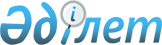 Солтүстік Қазақстан облысы Тайынша ауданы Киров ауылдық округінің 2022 – 2024 жылдарға арналған бюджетін бекіту туралыСолтүстік Қазақстан облысы Тайынша ауданы мәслихатының 2021 жылғы 28 желтоқсандағы № 123 шешімі
      Ескерту. 01.01.2022 бастап қолданысқа еңгізіледі - осы шешімнің 6-тармағымен.
      Қазақстан Республикасы Бюджет кодексінің 9-1, 75-баптарына, "Қазақстан Республикасындағы жергілікті мемлекеттік басқару және өзін-өзі басқару туралы" Қазақстан Республикасы Заңының 6-бабына сәйкес Солтүстік Қазақстан облысы Тайынша ауданының мәслихаты ШЕШТІ:
      1. Солтүстік Қазақстан облысы Тайынша ауданы Киров ауылдық округінің 2022 – 2024 жылдарға арналған бюджеті тиісінше осы шешімге 1, 2 және 3-қосымшаларға сәйкес, оның ішінде 2022 жылға мынадай көлемдерде бекітілсін:
      1) кірістер – 51463 мың теңге:
      салықтық түсімдер - 3300 мың теңге;
      салықтық емес түсімдер - 0 мың теңге;
      негізгі капиталды сатудан түсетін түсімдер - 0 мың теңге;
      трансферттер түсімі – 48163мың теңге;
      2) шығындар – 51574,2мың теңге;
      3) таза бюджеттік кредиттеу - 0 мың теңге:
      бюджеттік кредиттер - 0 мың теңге;
      бюджеттік кредиттерді өтеу - 0 мың теңге;
      4) қаржы активтерімен операциялар бойынша сальдо - 0 мың теңге:
      қаржы активтерін сатып алу - 0 мың теңге;
      мемлекеттің қаржы активтерін сатудан түсетін түсімдер - 0 мың теңге;
      5) бюджет тапшылығы (профициті) - - 111,2 мың теңге;
      6) бюджет тапшылығынқаржыландыру (профицитін пайдалану) –111,2 мың теңге:
      қарыздар түсімі - 0 мың теңге;
      қарыздарды өтеу - 0 мың теңге;
      бюджет қаражатының пайдаланылатын қалдықтары – 111,2 мың теңге.
      Ескерту. 1-тармақ жаңа редакцияда - Солтүстік Қазақстан облысы Тайынша ауданы мәслихатының 03.11.2022 № 236 (01.01.2022 бастап қолданысқа енгізіледі) шешімімен.


      2. Киров ауылдық округінің кірістері Қазақстан Республикасының Бюджет кодексiне сәйкес мынадай салықтық түсімдер есебінен қалыптасатыны белгіленсін:
      ауылдық округтің аумағындағы осы салықты салу объектілері бойынша жеке тұлғалардың мүлкіне салынатын салықтан;
      ауылдың аумағындағы жер учаскелері бойынша жеке және заңды тұлғалардан алынатын, елдi мекендер жерлерiне салынатын жер салығынан;
      көлік құралдары салығынан:
      тұрғылықты жері ауылдың аумағындағы жеке тұлғалардан;
      өздерінің құрылтай құжаттарында көрсетілетін тұрған жері ауылдың аумағында орналасқан заңды тұлғалардан;
      жер учаскелерін пайдаланғаны үшін төлемақыдан.
      3. 2022 жылға арналған Киров ауылдық округінің бюджетінде республикалық бюджеттен Киров ауылдық округінің бюджетіне 2606 мың теңге сомасында ағымдағы нысаналы трансферттер түсімі ескерілсін.
      4. 2022 жылға арналған Киров ауылдық округінің бюджетінде аудандық бюджеттен Киров ауылдық округінің бюджетіне 19297 мың теңге сомасында ағымдағы нысаналы трансферттер түсімі ескерілсін.
      Ескерту. 4-тармақ жаңа редакцияда - Солтүстік Қазақстан облысы Тайынша ауданы мәслихатының 03.11.2022 № 236 (01.01.2022 бастап қолданысқа енгізіледі) шешімімен.


      4-1. 2022 жылға арналған Киров ауылдық округінің бюджетінде республикалық бюджеттен Киров ауылдық округінің бюджетіне 1593 мың теңге сомасында ағымдағы нысаналы трансферттер түсімі ескерілсін.
      Ескерту. Шешім 4-1-тармақпен толықтырылды - Солтүстік Қазақстан облысы Тайынша ауданы мәслихатының 03.11.2022 № 236 (01.01.2022 бастап қолданысқа енгізіледі) шешімімен.


      4-2. 2022 жылға арналған Киров ауылдық округінің бюджетінде Қазақстан Республикасының Ұлттық қорынанКиров ауылдық округінің бюджетіне 1013 мың теңге сомасында ағымдағы нысаналы трансферттер түсімі ескерілсін.
      Ескерту. Шешім 4-2-тармақпен толықтырылды - Солтүстік Қазақстан облысы Тайынша ауданы мәслихатының 03.11.2022 № 236 (01.01.2022 бастап қолданысқа енгізіледі) шешімімен.


      4-3. 2022 жылға арналған Киров ауылдық округінің бюджетінде облыстық бюджеттен Киров ауылдық округінің бюджетіне 7384 мың теңге сомасында ағымдағы нысаналы трансферттер түсімі ескерілсін.
      Ескерту. Шешім 4-3-тармақпен толықтырылды - Солтүстік Қазақстан облысы Тайынша ауданы мәслихатының 03.11.2022 № 236 (01.01.2022 бастап қолданысқа енгізіледі) шешімімен.


      4-4. 2022 жылға арналған Киров ауылдық округінің бюджетінде қаржы жылының басына қалыптасқан бюджет қаражатының бос қалдықтары есебінен шығыстар осы шешімнің 4-қосымшасына сәйкес көзделсін.
      Ескерту. Шешім 4-4-тармақпен толықтырылды - Солтүстік Қазақстан облысы Тайынша ауданы мәслихатының 03.11.2022 № 236 (01.01.2022 бастап қолданысқа енгізіледі) шешімімен.


      5. Аудандық бюджеттен 2022 жылға арналған Киров ауылдық округінің бюджетіне берілетін бюджеттік субвенция 18876 мың теңге сомасында белгіленсін.
      6. Осы шешім 2022 жылғы 1 қаңтардан бастап қолданысқа енгізіледі. 2022 жылға арналған Солтүстік Қазақстан облысы Тайынша ауданы Киров ауылдық округінің бюджеті
      Ескерту. 1-қосымша жаңа редакцияда - Солтүстік Қазақстан облысы Тайынша ауданы мәслихатының 03.11.2022 № 236 (01.01.2022 бастап қолданысқа енгізіледі) шешімімен. 2023 жылға арналған Солтүстік Қазақстан облысы Тайынша ауданы Киров ауылдық округінің бюджеті 2024 жылға арналған Солтүстік Қазақстан облысы Тайынша ауданы Киров ауылдық округінің бюджеті 2022 жылғы 1 қаңтарға қалыптасқан бюджеттік қаражаттардың бос қалдықтарын бағыттау
      Ескерту. Шешім 4-қосымшамен толықтырылды - Солтүстік Қазақстан облысы Тайынша ауданы мәслихатының 03.11.2022 № 236 (01.01.2022 бастап қолданысқа енгізіледі) шешімімен.
					© 2012. Қазақстан Республикасы Әділет министрлігінің «Қазақстан Республикасының Заңнама және құқықтық ақпарат институты» ШЖҚ РМК
				
      Солтүстік Қазақстан облысыТайынша ауданы мәслихатының хатшысы 

С. Бекшенов
Солтүстік Қазақстан облысыТайынша ауданы мәслихатының2021 жылғы желтоқсандағы№ 123 шешіміне1-қосымша
Санаты
Санаты
Санаты
Санаты
Санаты
Санаты
Санаты
Атауы
Сомасы,
мың теңге
Сыныбы
Сыныбы
Сыныбы
Атауы
Сомасы,
мың теңге
Кіші сыныбы
Атауы
Сомасы,
мың теңге
1) Кірістер
51436
1
1
1
1
Салықтықтүсімдер
3300
04
04
Меншiккесалынатынсалықтар
3249
1
Мүлiккесалынатынсалықтар
14
3
Жерсалығы
110
4
Көлiкқұралдарына салынатын салық
3125
05
05
Тауарларға, жұмыстарға және қызметтерге салынатын iшкi салықтар
51
3
Табиғи және басқа да ресурстарды пайдаланғаны үшiн түсетiн түсiмдер
51
4
4
4
4
Трансферттердіңтүсімдері
48163
 02
 02
Мемлекеттiк басқарудың жоғары тұрған органдарынан түсетiн трансферттер
48163
 3
Аудандардың (облыстық маңызы бар қаланың) бюджетінен трансферттер
48163
Функционалдық топ
Функционалдық топ
Функционалдық топ
Функционалдық топ
Функционалдық топ
Функционалдық топ
Функционалдық топ
Атауы
Сомасы, мың теңге
Кіші функция
Кіші функция
Кіші функция
Кіші функция
Кіші функция
Кіші функция
Атауы
Сомасы, мың теңге
Бюджеттік  бағдарламалардың әкімшісі
Бюджеттік  бағдарламалардың әкімшісі
Атауы
Сомасы, мың теңге
Бағдарлама
Атауы
Сомасы, мың теңге
2) Шығындар
51574,2
01
Жалпысипаттағымемлекеттікқызметтер
21130,9
1
1
1
1
Мемлекеттiк басқарудың жалпы функцияларын орындайтын өкiлдi, атқарушы және басқа органдар
21130,9
124
Аудандық маңызы бар қала, ауыл, кент, ауылдық округ әкімінің аппараты
21130,9
001
Аудандық маңызы бар қала, ауыл, кент, ауылдықокруг әкімінің қызметін қамтамасыз ету жөніндегі қызметтер
20630,9
07
Тұрғынүй-коммуналдықшаруашылық
7388
3
3
3
3
Елді-мекендерді көркейту
7388
124
Аудандық маңызы бар қала, ауыл, кент, ауылдық округ әкімінің аппараты
7388
008
Елдімекендердегікөшелердіжарықтандыру
1084
009
Елді мекендердің санитариясын қамтамасыз ету
5037
011
Елді мекендерді абаттандыру мен көгалдандыру
1267
08
Мәдениет, спорт, туризм жәнеақпараттықкеңістiк
9835
1
1
1
1
Мәдениет, спорт, туризм жәнеақпараттықкеңістiк
9835
124
Аудандықмаңызы бар қала, ауыл, кент, ауылдық округ әкімінің аппараты
9835
006
Жергілікті деңгейде мәдени-демалыс жұмысын қолдау
9835
12
Көлiкжәне коммуникация
300
1
1
1
1
Автомобиль көлiгi
300
124
Аудандықмаңызы бар қала, ауыл, кент, ауылдық округ әкімінің аппараты
300
013
Аудандық маңызы бар қалаларда, ауылдарда, кенттерде, ауылдық округтерде автомобиль жолдарының жұмыс істеуін қамтамасыз ету
300
3) Таза бюджеттік кредиттеу
0
Бюджеттік кредиттер
0
Санаты
Санаты
Санаты
Санаты
Санаты
Санаты
Санаты
Атауы
Сомасы,
мың теңге
Сыныбы
Сыныбы
Атауы
Сомасы,
мың теңге
Кіші сыныбы
Атауы
Сомасы,
мың теңге
 5
 5
 5
 5
 5
Бюджеттік кредиттерді өтеу
0
 01
Бюджеттік кредиттерді өтеу
0
Функционалдық топ
Функционалдық топ
Функционалдық топ
Функционалдық топ
Функционалдық топ
Функционалдық топ
Функционалдық топ
Атауы
Сомасы,
мың теңге
Кіші функция
Кіші функция
Кіші функция
Кіші функция
Кіші функция
Кіші функция
Атауы
Сомасы,
мың теңге
Бюджеттік бағдарламалардың әкімшісі
Бюджеттік бағдарламалардың әкімшісі
Атауы
Сомасы,
мың теңге
Бағдарлама
Атауы
Сомасы,
мың теңге
4) Қаржы активтері мен операциялар бойынша сальдо
0
Санаты 
Санаты 
Санаты 
Санаты 
Санаты 
Санаты 
Санаты 
Атауы
Сомасы,
мың теңге
Атауы
Сомасы,
мың теңге
Сыныбы
Сыныбы
Сыныбы
Сыныбы
Сыныбы
Атауы
Сомасы,
мың теңге
Кіші сыныбы
Атауы
Сомасы,
мың теңге
6
6
Мемлекеттіңқаржыактивтерінсатудантүсетінтүсімдер
0
01
01
01
01
Мемлекеттіңқаржыактивтерінсатудантүсетінтүсімдер
0
5) Бюджет тапшылығы (профициті)
0
6) Бюджет тапшылығынқаржыландыру(профицитін пайдалану)
0
7
7
Қарыздар түсімдері
0
Функционалдық топ
Функционалдық топ
Функционалдық топ
Функционалдық топ
Функционалдық топ
Функционалдық топ
Функционалдық топ
Атауы
Сомасы,
мың теңге
Кіші функция
Кіші функция
Кіші функция
Кіші функция
Кіші функция
Кіші функция
Атауы
Сомасы,
мың теңге
Бюджеттік бағдарламалардың әкімшісі
Бюджеттік бағдарламалардың әкімшісі
Атауы
Сомасы,
мың теңге
Бағдарлама
Атауы
Сомасы,
мың теңге
14
Борышқақызметкөрсету
0
1
1
1
1
Борышқақызметкөрсету
0
16
Қарыздардыөтеу
0
1
1
1
1
Қарыздардыөтеу
0
Санаты
Санаты
Санаты
Санаты
Санаты
Санаты
Санаты
Атауы
Сомасы,
мың теңге
Сыныбы
Сыныбы
Сыныбы
Сыныбы
Атауы
Сомасы,
мың теңге
Кіші сыныбы
Атауы
Сомасы,
мың теңге
8
8
8
Бюджет қаражатыныңпайдаланылатынқалдықтары
0
01
01
01
Бюджет қаражатықалдықтары
0
1
Бюджет қаражатыныңбосқалдықтары
0Солтүстік Қазақстан облысыТайынша ауданы мәслихатының2021 жылғы желтоқсандағы№ 123 шешіміне2-қосымша
Санаты
Санаты
Санаты
Санаты
Санаты
Санаты
Атауы
Сомасы,
мың теңге
Сыныбы
Сыныбы
Сыныбы
Сыныбы
Атауы
Сомасы,
мың теңге
Кіші сыныбы
Атауы
Сомасы,
мың теңге
1) Кірістер
23058
1
1
Салықтық түсімдер
3465
04
04
04
Меншiкке салынатын салықтар
3411
1
Мүлiкке салынатын салықтар
14
3
Жер салығы
116
4
Көлiк құралдарына салынатын салық
3281
05
05
05
Тауарларға, жұмыстарға және қызметтерге салынатын iшкi салықтар
54
3
Табиғи және басқа да ресурстарды пайдаланғаны үшiн түсетiн түсiмдер
54
4
4
Трансферттердің түсімдері
19593
 02
 02
 02
Мемлекеттiк басқарудың жоғары тұрған органдарынан түсетiн трансферттер
19593
 3
Аудандардың (облыстық маңызы бар қаланың) бюджетінен трансферттер
19593
Функционалдық топ
Функционалдық топ
Функционалдық топ
Функционалдық топ
Функционалдық топ
Функционалдық топ
Атауы
Сомасы, мың теңге
Кіші функция
Кіші функция
Кіші функция
Кіші функция
Кіші функция
Атауы
Сомасы, мың теңге
Бюджеттік бағдарламалардың әкімшісі
Бюджеттік бағдарламалардың әкімшісі
Атауы
Сомасы, мың теңге
Бағдарлама
Атауы
Сомасы, мың теңге
2) Шығындар
23058
01
Жалпы сипаттағы мемлекеттік қызметтер
12090
1
1
1
Мемлекеттiк басқарудың жалпы функцияларын орындайтын өкiлдi, атқарушы және басқа органдар
12090
124
Аудандық маңызы бар қала, ауыл, кент, ауылдық округ әкімінің аппараты
12090
001
Аудандық маңызы бар қала, ауыл, кент, ауылдықокруг әкімінің қызметін қамтамасыз ету жөніндегі қызметтер
12090
07
Тұрғын үй-коммуналдық шаруашылық
2507
3
3
3
Елді-мекендерді көркейту
2507
124
Аудандық маңызы бар қала, ауыл, кент, ауылдық округ әкімінің аппараты
2507
008
Елді мекендердегі көшелерді жарықтандыру
1138
009
Елді мекендердің санитариясын қамтамасыз ету
39
011
Елді мекендерді абаттандыру мен көгалдандыру
1330
08
Мәдениет, спорт, туризм және ақпараттық кеңістiк
8146
1
1
1
Мәдениет, спорт, туризм және ақпараттық кеңістiк
8146
124
Аудандық маңызы бар қала, ауыл, кент, ауылдық округ әкімінің аппараты
8146
006
Жергілікті деңгейде мәдени-демалыс жұмысын қолдау
8146
12
Көлiк және коммуникация
315
1
1
1
Автомобиль көлiгi
315
124
Аудандық маңызы бар қала, ауыл, кент, ауылдық округ әкімінің аппараты
315
013
Аудандық маңызы бар қалаларда, ауылдарда, кенттерде, ауылдық округтерде автомобиль жолдарының жұмыс істеуін қамтамасыз ету
315
3) Таза бюджеттік кредиттеу
0
Бюджеттік кредиттер
0
Санаты
Санаты
Санаты
Санаты
Санаты
Санаты
Атауы
Сомасы,
мың теңге
Сыныбы
Сыныбы
Сыныбы
Атауы
Сомасы,
мың теңге
Кіші сыныбы
Атауы
Сомасы,
мың теңге
 5
 5
 5
Бюджеттік кредиттерді өтеу
0
 01
 01
Бюджеттік кредиттерді өтеу
0
Функционалдық топ
Функционалдық топ
Функционалдық топ
Функционалдық топ
Функционалдық топ
Функционалдық топ
Атауы
Сомасы, мың теңге
Кіші функция
Кіші функция
Кіші функция
Кіші функция
Кіші функция
Атауы
Сомасы, мың теңге
Бюджеттік бағдарламалардың әкімшісі
Бюджеттік бағдарламалардың әкімшісі
Атауы
Сомасы, мың теңге
Бағдарлама
Атауы
Сомасы, мың теңге
4) Қаржы активтерімен операциялар бойынша сальдо
0
Санаты 
Санаты 
Санаты 
Санаты 
Санаты 
Санаты 
Атауы
Сомасы,
мың теңге
Атауы
Сомасы,
мың теңге
Сыныбы
Сыныбы
Сыныбы
Сыныбы
Атауы
Сомасы,
мың теңге
Кіші сыныбы
Атауы
Сомасы,
мың теңге
6
6
Мемлекеттің қаржы активтерін сатудан түсетін түсімдер
0
01
01
01
Мемлекеттің қаржы активтерін сатудан түсетін түсімдер
0
5) Бюджет тапшылығы (профициті)
0
6) Бюджет тапшылығын қаржыландыру (профицитін пайдалану)
0
7
7
Қарыздар түсімдері
0
Функционалдық топ
Функционалдық топ
Функционалдық топ
Функционалдық топ
Функционалдық топ
Функционалдық топ
Атауы
Сомасы, мың теңге
Кіші функция
Кіші функция
Кіші функция
Кіші функция
Кіші функция
Атауы
Сомасы, мың теңге
Бюджеттік бағдарламалардың әкімшісі
Бюджеттік бағдарламалардың әкімшісі
Атауы
Сомасы, мың теңге
Бағдарлама
Атауы
Сомасы, мың теңге
14
Борышқа қызмет көрсету
0
1
1
1
Борышқа қызмет көрсету
0
16
Қарыздарды өтеу
0
1
1
1
Қарыздарды өтеу
0
Санаты
Санаты
Санаты
Санаты
Санаты
Санаты
Атауы
Сомасы, мың теңге
Сыныбы
Сыныбы
Сыныбы
Сыныбы
Атауы
Сомасы, мың теңге
Кіші сыныбы
Атауы
Сомасы, мың теңге
8
8
Бюджет қаражатының пайдаланылатын қалдықтары
0
01
01
01
Бюджет қаражаты қалдықтары
0
1
Бюджет қаражатының бос қалдықтары
0Солтүстік Қазақстан облысыТайынша ауданы мәслихатының2021 жылғы желтоқсандағы№ 123 шешіміне3-қосымша
Санаты
Санаты
Санаты
Санаты
Санаты
Атауы
Сомасы,
мың теңге
Сыныбы
Сыныбы
Сыныбы
Атауы
Сомасы,
мың теңге
Кіші сыныбы
Атауы
Сомасы,
мың теңге
1) Кірістер
23461
1
1
Салықтық түсімдер
3639
04
04
Меншiкке салынатын салықтар
3582
1
Мүлiкке салынатын салықтар
15
3
Жер салығы
122
4
Көлiк құралдарына салынатын салық
3445
05
05
Тауарларға, жұмыстарға және қызметтерге салынатын iшкi салықтар
57
3
Табиғи және басқа да ресурстарды пайдаланғаны үшiн түсетiн түсiмдер
57
4
4
Трансферттердің түсімдері
19822
 02
 02
Мемлекеттiк басқарудың жоғары тұрған органдарынан түсетiн трансферттер
19822
 3
Аудандардың (облыстық маңызы бар қаланың) бюджетінен трансферттер
19822
Функционалдық топ
Функционалдық топ
Функционалдық топ
Функционалдық топ
Функционалдық топ
Атауы
Сомасы, мың теңге
Кіші функция
Кіші функция
Кіші функция
Кіші функция
Атауы
Сомасы, мың теңге
Бюджеттік бағдарламалардың әкімшісі
Бюджеттік бағдарламалардың әкімшісі
Атауы
Сомасы, мың теңге
Бағдарлама
Атауы
Сомасы, мың теңге
2) Шығындар
23461
01
Жалпы сипаттағы мемлекеттік қызметтер
12236
1
1
Мемлекеттiк басқарудың жалпы функцияларын орындайтын өкiлдi, атқарушы және басқа органдар
12236
124
Аудандық маңызы бар қала, ауыл, кент, ауылдық округ әкімінің аппараты
12236
001
Аудандық маңызы бар қала, ауыл, кент, ауылдық округ әкімінің қызметін қамтамасыз ету жөніндегі қызметтер
12236
07
Тұрғын үй-коммуналдық шаруашылық
2633
3
3
Елді-мекендерді көркейту
2633
124
Аудандық маңызы бар қала, ауыл, кент, ауылдық округ әкімінің аппараты
2633
008
Елді мекендердегі көшелерді жарықтандыру
1195
009
Елді мекендердің санитариясын қамтамасыз ету
41
011
Елді мекендерді абаттандыру мен көгалдандыру
1397
08
Мәдениет, спорт, туризм және ақпараттық кеңістiк
8261
1
1
Мәдениет, спорт, туризм және ақпараттық кеңістiк
8261
124
Аудандық маңызы бар қала, ауыл, кент, ауылдық округ әкімінің аппараты
8261
006
Жергілікті деңгейде мәдени-демалыс жұмысын қолдау
8261
12
Көлiк және коммуникация
331
1
1
Автомобиль көлiгi
331
124
Аудандық маңызы бар қала, ауыл, кент, ауылдық округ әкімінің аппараты
331
013
Аудандық маңызы бар қалаларда, ауылдарда, кенттерде, ауылдық округтерде автомобиль жолдарының жұмыс істеуін қамтамасыз ету
331
3) Таза бюджеттік кредиттеу
0
Бюджеттік кредиттер
0
Санаты
Санаты
Санаты
Санаты
Санаты
Атауы
Сомасы,
мың теңге
Сыныбы
Сыныбы
Сыныбы
Атауы
Сомасы,
мың теңге
Кіші сыныбы
Атауы
Сомасы,
мың теңге
 5
 5
Бюджеттік кредиттерді өтеу
0
 01
 01
Бюджеттік кредиттерді өтеу
0
Функционалдық топ
Функционалдық топ
Функционалдық топ
Функционалдық топ
Функционалдық топ
Атауы
Сомасы, мың теңге
Кіші функция
Кіші функция
Кіші функция
Кіші функция
Атауы
Сомасы, мың теңге
Бюджеттік бағдарламалардың әкімшісі
Бюджеттік бағдарламалардың әкімшісі
Атауы
Сомасы, мың теңге
Бағдарлама
Атауы
Сомасы, мың теңге
4) Қаржы активтерімен операциялар бойынша сальдо
0
Санаты 
Санаты 
Санаты 
Санаты 
Санаты 
Атауы
Сомасы,
мың теңге
Атауы
Сомасы,
мың теңге
Сыныбы
Сыныбы
Сыныбы
Атауы
Сомасы,
мың теңге
Кіші сыныбы
Атауы
Сомасы,
мың теңге
6
6
Мемлекеттің қаржы активтерін сатудан түсетін түсімдер
0
01
01
Мемлекеттің қаржы активтерін сатудан түсетін түсімдер
0
5) Бюджет тапшылығы (профициті)
0
6) Бюджет тапшылығын қаржыландыру (профицитін пайдалану)
0
7
7
Қарыздар түсімдері
0
Функционалдық топ
Функционалдық топ
Функционалдық топ
Функционалдық топ
Функционалдық топ
Атауы
Сомасы, мың теңге
Кіші функция
Кіші функция
Кіші функция
Кіші функция
Атауы
Сомасы, мың теңге
Бюджеттік бағдарламалардың әкімшісі
Бюджеттік бағдарламалардың әкімшісі
Атауы
Сомасы, мың теңге
Бағдарлама
Атауы
Сомасы, мың теңге
14
Борышқа қызмет көрсету
0
1
1
Борышқа қызмет көрсету
0
16
Қарыздарды өтеу
0
1
1
Қарыздарды өтеу
0
Санаты
Санаты
Санаты
Санаты
Санаты
Атауы
Сомасы, мың теңге
Сыныбы
Сыныбы
Сыныбы
Атауы
Сомасы, мың теңге
Кіші сыныбы
Атауы
Сомасы, мың теңге
8
8
Бюджет қаражатының пайдаланылатын қалдықтары
0
01
01
Бюджет қаражаты қалдықтары
0
1
Бюджет қаражатының бос қалдықтары
0Солтүстік Қазақстан облысыТайынша ауданы мәслихатының2021 жылғы желтоқсандағы№ 123 шешіміне4-қосымша
Санаты
Санаты
Санаты
Санаты
Атауы
Сомасы
мың теңге
Сыныбы
Сыныбы
Атауы
Сомасы
мың теңге
Кіші сыныбы
Атауы
Сомасы
мың теңге
8
8
Бюджет қаражатының пайдаланылатын қалдықтары
111,2
01
Бюджет қаражаты қалдықтары
111,2
1
Бюджет қаражатының бос қалдықтары
111,2
Функционалдық топ
Функционалдық топ
Функционалдық топ
Функционалдық топ
Атауы
Сомасы,
мың теңге
Кіші функция
Кіші функция
Кіші функция
Атауы
Сомасы,
мың теңге
Бюджеттік бағдарламалардың әкімшісі
Бюджеттік бағдарламалардың әкімшісі
Атауы
Сомасы,
мың теңге
Бағдарлама
Атауы
Сомасы,
мың теңге
2) Шығындар
111,2
01
Жалпы сипаттағы мемлекеттік қызметтер
110,9
1
Мемлекеттік басқарудың жалпы функцияларын орындайтын өкілді, атқарушы және басқа органдар
110,9
124
Аудандық маңызы бар қала, ауыл, кент, ауылдық округ әкімінің аппараты
110,9
001
Аудандық маңызы бар қала, ауыл, кент, ауылдық округ әкімінің қызметін қамтамасыз ету жөніндегі қызметтер
110,9
15
Трансферттер
0,3
1
Трансферттер
0,3
124
Аудандықмаңызы бар қала, ауыл, кент, ауылдық округ әкімінің аппараты
0,3
048
Пайдаланылмаған (толықпайдаланылмаған) нысаналытрансферттердіқайтару
0,3